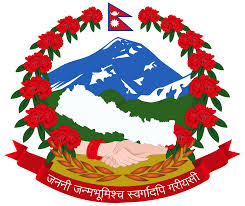 ======= ufpFkflnsf÷gu/kflnsfJoj;fo s/ ;DaGwL sfo{ljlw, @)&^-gd"gf_====== ufpF÷gu/kflnsf============= k|b]z, g]kfn===========ufpF÷gu/kflnsf Joj;fo s/ ;DaGwL sfo{ljlw, @)&^k|:tfjgf MufpF÷gu/kflnsf If]qleq ;~rfng x'g] Joj;fox?sf] btf{, gjLs/0f, lgodg / vf/]hL tyf Joj;fox?sf] auL{s/0f ;DaGwL ljifodf k|s[ofut :ki6tf NofO{ Joj;fod}qL jftfj/0f lgdf{0f ug{ / Joj;fo s/nfO{ Jojl:yt Pjd\ k|efjsf/L ?kdf sfof{Gjog ug{ jf~5gLo ePsf]n],		======= ufpF÷gu/kflnsfsf] ldlt ===================sf] a}7sn] ufpF÷gu/kflnsfsf] ========-:yfgLo txsf] /fh:j P]g_=====================P]g, @)&=== sf] bkmf =====adf]lhd of] sfo{ljlw agfO{ nfu" u/]sf] 5 . kl/R5]b !k|f/lDes!= 	;+lIfKt gfd / k|f/De M -!_	 of] sfo{ljlwsf] gfd æJoj;fo s/ ;DaGwL sfo{ljlw, @)&^Æ /x]sf]5 . 	-@_ of] sfo{ljlw ufpF÷gu/kflnsf If]qe/ nfu" x'g]5 / P]g / o; sfo{ljlw adf]lhd s/ a'emfpg' kg]{ bfloTj ePsf] JolQm hxfF;'s} /x] a;]sf] eP klg lghsf] xsdf ;d]t nfu" x'g]5 . 	-#_ of] sfo{ljlw :yfgLo /fhkqdf k|sfzg u/]sf] ldltb]lv nfu" x'g]5 . @= 	kl/efiff M ljifo jf k|;+un] csf]{ cy{ gnfu]df of] sfo{ljlwdf,–-s_ æP]gÆ eGgfn] :yfgLo ;/sf/ ;~rfng P]g, @)&$ ;Demg' k5{ .-v_	æs/Æ eGgfn] P]g / o; sfo{ljlw adf]lhd ufpF÷gu/kflnsfn] cfˆgf] If]q leqsf] Joj;fodf k"FhLut nufgL, Joj;fosf] k|s[lt / cfly{s sf/f]af/sf cfwf/df auL{s/0f u/L btf{ / gjLs/0fdf nufpg ;Sg] Joj;fo s/nfO{ ;D´g'k5{ / of] zAbn] Joj;fo s/sf] cltl/Qm k|rlnt sfg"g adf]lhd ;f]df nfUg] Jofh jf xhf{gf jf z'Ns jf hl/jfgf ;d]tnfO{ hgfpF5 . -u_	æs/ clws[tÆ eGgfn]] ufpF÷gu/kflnsfsf] k|d'v k|zf;sLo clws[t ;Demg' k5{ / ;f] zAbn] s/ clws[tsf] ?kdf sfd ug{ lhDd]jf/L k|fKt k|d'v k|zf;sLo clws[tåf/f k|Tofof]lht clwsf/ k|of]u ug{] ufpF÷gu/kflnsfsf] sd{rf/LnfO{ ;d]t hgfpF5 .-3_ æs/ PsfOÆ eGgfn] ufpF÷gu/kflnsfdf s/ ;DaGwL sfd, sf/jfxL / lg0f{o ug]{ lhDd]jf/L k|fKt sfo{kflnsfsf] sfof{no cGt/utsf] ljefu÷dxfzfvf÷zfvf÷ pkzfvf jf /fh:j k|zf;gsf nflu u7g ul/Psf] k|zf;lgs PsfO ;Demg' k5{ . -ª_ æs/bftfÆ eGgfn] P]g / o; sfo{ljlw adf]lhd s/ ltg'{kg]{ bfloTj ePsf JolQm, kmd{ jf ;+:yfnfO{ ;D´g' kb{5 / of] zAbn] s/ clws[tn] s'g} s/sf] ljj/0f a'emfpg ;"rgf lbPsf] jf c? s'g} sf/afxL z'? u/]sf] JolQmnfO{ ;d]t hgfpF5 . -r_ æsfo{kflnsfÆ eGgfn] ====== ufpF÷gu/ sfo{kflnsfnfO{ ;Demg' kb{5 . -5_ æsfo{ljlwÆ eGgfn] Joa;fo s/ ;DaGwL sfo{ljlw, @)&^ ;Demg' kb{5 .-h_ æsfof{noÆ eGgfn] ufpF÷gu/ sfo{kflnsfsf] sfof{no ;Demg' kb{5 / of] zAbn] ufpF÷gu/kflnsfsf] ;+u7g ;+/rgfdf /x]sf] ljefu÷dxfzfvf÷zfvf÷pkzfvf jf /fh:j k|zf;gsf nflu u7g ul/Psf] k|zf;lgs PsfO{ jf j8f sfof{no ;d]tnfO{ hgfpF5 . -em_ æufpF÷gu/kflnsfÆ eGgfn] ========== ufpF÷gu/kflnsf ;Demg' kb{5 . -`_ æJoj;foÆ eGgfn] ufpF÷gu/kflnsf If]qleq ;+rfng ul/g] s'g} klg k|sf/sf] pBf]u, Jofkf/, k]zf jf o:t} cGo k|s[ltsf Jofj;flos sf/f]af/ ;D´g' kb{5 .-6_ æj8f sfof{noÆ eGgfn] ufpF÷gu/ sfo{kflnsf cGtu{tsf] j8f sfof{nonfO{ ;Demg' kb{5 .-7_	æk|d'v k|zf;sLo clws[tÆ eGgfn] :yfgLo ;/sf/ ;+rfng P]g, @)&$ sf] bkmf *$ adf]lhd lgo'St ufpF÷gu/kflnsfsf] k|d'v k|zf;sLo clws[tnfO{ ;Demg' kb{5 .kl/R5]b @Joj;fo btf{, gjLs/0f / auL{s/0f ;DaGwL Joj:yf#=	btf{ u/L Joj;fo ;~rfng ug'{kg]{ M -!_ ufpF÷gu/kflnsf If]qleq Joj;fo ;~rfng ug{ rfxg] JolQm jf ;+:yfn] clen]v k|of]hgsf] nflu ufpF÷gu/kflnsfdf Joj;fo btf{ ug'{kg]{5 .			t/, Joj;fo ;~rfng ug{'k"j{ k|rlnt sfg"g adf]lhd tf]lsPsf] lgsfoaf6 cg'dlt lng'kg]{ cj:yfdf ;DalGwt lgsfoaf6 cg'dlt lng'kg]{ bfloTj ;DalGwt Joj;fo ;~rfng ug]{ JolQmsf] x'g]5 .			-@_ of] sfo{ljlw k|f/De x'g' cufj} ufpF÷gu/kflnsfdf btf{ gu/L ;~rfng e}/x]sf Joj;fo ;d]t o; sfo{ljlw adf]lhd clgjfo{ ?kdf btf{ u/fpg' kg]{5 . 			-#_ pkbkmf -@_ adf]lhd Joj;fo btf{ ug]{ k|of]hgsf nflu sfof{non] lglZrt cjlw tf]sL Joa;fo btf{ u/fpgsf nflu cg';"rL–! adf]lhdsf] 9fFrfdf ;"rgf k|sfzg ug]{5 .	-$_ pkbkmf -#_ adf]lhdsf] ;"rgfnfO{ sfof{non] /]l8of], 6]lnlehg, kqklqsf nufot cGo pko'Qm ;+rf/ dfWodåf/f k|rf/ k|;f/sf] Joa:yf ldnfpg ;Sg]5 .	-%_ pkbkmf -@_ adf]lhd btf{ gu/L ;~rfng ePsf Joj;fonfO{ sfof{non] lghn] ltg'{ kg]{ s/ c;'n pk/ u/L Joj;fo aGb ug{÷u/fpg ;Sg]5 .  $=	Joj;fo btf{sf] nflu b/vf:t lbg] / btf{ ug]{ M -!_ ufpF÷gu/kflnsf If]qleq Joj;fo ;~rfng ug{ rfxg]] JolQm jf ;+:yfn] cg';"rL–@ df plNnlvt 9fFrfdf sfof{nodf b/vf:t lbg' kg]{5 . 	-@_ pkbkmf -!_ adf]lhdsf] b/vf:t lbFbf b]xfosf ljj/0f tyf sfuhft ;d]t ;+Ung u/]sf] x'g'kg]{5 M		-s_	Joj;foLsf] g]kfnL gful/stfsf] k|ltlnlk-v_	k|rlnt sfg"g adf]lhd cGo lgsfoaf6 Joj;fo btf{ / Ohfht k|fKt u/]sf]  k|df0fkqsf] k|ltlnlk -u_	u}/ g]kfnL gful/ssf] xsdf ;DalGwt b]zsf] gful/stf jf gful/s hlgg] k|df0fkqsf] k|ltlnlk		-3_	;DalGwt j8f sfof{nosf] l;kmfl/;		-ª_	sfof{non] tf]s]sf] cGo ljj/0f tyf sfuhftx?		-r_ ;~rfnssf] b'O{ k|lt kf;kf]6{ ;fO{hsf] kmf]6f] .	-#_ pkbkmf -!_ adf]lhd b/vf:t k|fKt ePkl5 sfof{non] ;f] pk/ cfjZos hfFra'´ u/L cfly{s P]gdf tf]lsP adf]lhdsf] btf{ z'Ns lnO{ Joj;fo btf{ ug]{5 . 	-$_ pkbkmf -#_ adf]lhd Joj;fo btf{ ePkl5 s/ PsfO{n] btf{ ePsf] Joj;fosf] ljj/0f cg';"rL–# adf]lhdsf] Joj;fo btf{ lstfadf pNn]vu/L Joa;fosf] nut sfod ug]{5 . 	-%_ pkbkmf -#_ adf]lhd Joj;fo btf{ ePkl5 s/ PsfO{n] lgj]bsnfO{ cg';"rL–$ sf] 9fFrfdf Joj;fo btf{ k|df0fkq pknAw u/fpg]5 . 	-^_ j8f sfof{nod} Joj;fo btf{ ug]{ Joa:yf ldnfOPsf] cj:yfdf o; bkmf adf]lhd Joa;fo btf{sf] nflu b/vf:t lng] / Joa;fo btf{ u/L k|df0fkq lbg] sfo{ ;DalGwt j8f sfof{non] ug]{5 . 	-&_ pkbkmf -^_ adf]lhd btf{ ePsf Joa;fox?sf] ljj/0f dfl;s ?kdf s/ PsfOdf  k7fpg' kg]{5 . 	-*_ s'g} JolQmsf] gfddf Pp6} p2]Zo ePsf] PseGbf a9L :yfgdf Joj;fo ;~rfng ug'{kg]{ ePdf k|rlnt sfg"gdf cGoyf Joj:yf ePsf] cj:yfdf afx]s 5'§f5'§} Joj;fo btf{ u/fpg' kg]{5 .	-(_ Ps k6s Joj;fo btf{ ePkl5 btf{ vf/]hLsf] lgj]bg gk/];Dd ;f] Joj;fo ;~rfngdf /x]sf] dfgL s/ c;"n ul/g]5 . 	-!)_ sfof{non] o; bkmf adf]lhd btf{ ePsf Joj;fosf] k|df0fkqsf] k|ltlnlk ;lxt btf{ ;DaGwL ljj/0f rf}dfl;s ?kdf ;DalGwt cfGtl/s /fh:j sfof{no jf s/bftf ;]jf sfof{nonfO{ ;d]t k7fpg' kg]{5 .%=	Joj;fo gjLs/0f ug'{kg]{ M -!_ bkmf $ adf]lhd btf{ ePsf Aoj;foLx?n] jflif{s ?kdf Aoj;fo s/ r'Qmf u/L Aoj;fosf] gjLs/0f u/fpg' kg]{5 .			-@_ pkbkmf -!_ adf]lhd s/ r'Qmf u/L gjLs/0f u/fpg] sfo{ k|To]s cfly{s jif{ leq u/fO{ ;Sg'kg]{5 . 			-#_ pkbkmf -@_ adf]lhd s/r'Qmf u/L gljs/0f ug]{ sfo{ rfn' cflYf{s jif{sf] cflZjg d;fGt leq ug]{ s/bftfnfO{ ufpF÷gu/kflnsfsf] k|rlnt sfg"g adf]lhd 5'6 ;'ljwf pknAw u/fpg ;lsg]5 .  ^= 	3'DtL ;]jf ;~rfng ug{ ;lsg] M -!_ sfof{non] o; sfo{ljlw adf]lhd Joj;fosf] btf{, gjLs/0f / vf/]hL ;DaGwL sfo{sf] ;xhtfsf nflu Joj;foLnfO{ kfos kg]{ :yfgdf 3'DtL ;]jf ;~rfng ug{ ;Sg]5 .  	-@_ pkbkmf -!_ adf]lhdsf] 3'DtL ;]jf ;~rfngsf nflu ufpF÷gu/kflnsfdf lqmofzLn Joj;flos tyf k]zfut ;+3—;+:yfx?;Fu ;dGjo ug{ ;Sg]5 . &= 	Joa;fosf] auL{s/0f ;DaGwL Joa:yf M -!_ ufpF÷gu/kflnsfn] Joa;fo s/ k|of]hgsf nflu cfkm\gf] If]qleq ;~rfng x'g] Joa;fonfO{ Joa;fosf] lsl;d, sf/f]af/ tyf k"FhL nufgL Pj+ :yfgut cj:yf ;d]tsf cfwf/df cg';"rL –% df plNnlvt 9fFrfdf juL{s/0f ug{ ;Sg]5 . 	-@_ pkbkmf -!_ adf]lhd juL{s/0f ug]{ sfo{ Joa;fo btf{ ubf{s} avt ul/g] / ;f]sf] Joxf]/f Joa;fo k|df0fkqdf g} pNn]v ug'kg]{5 .	-#_ s/ clws[tn] Joa;fo s/ lgwf{/0f ubf{ pkbkmf -!_ adf]lhd sfod ul/Psf] juL{s/0fnfO{ cfwf/ dfgL ug'{kg]{5 . kl/R5]b – #ljj/0f x]/km]/ ;DaGwL Joa:yf*=	ljj/0f x]/km]/ ePdf hfgsf/L u/fpg'kg]{ M -!_ s/bftfn] Joj;fo ;~rfng ubf{ lgj]bg ;fy k]z u/]sf lja/0fdf x]/km]/, kl/jt{g jf gfd;f/L ug'{kg]{ ePdf To;sf] sf/0f k/]sf] ldltn] tL; lbgleq lgj]bg dfkm{t sfof{nodf hfgsf/L lbg' kg]{5 . 	-@_ pkbkmf -!_ adf]lhd lgj]bg k/]df sfof{non] cfjZos hfFra'´ u/L Joxf]/f dgfl;j b]lvPdf lgj]bg k/]sf] k}tL; lbgleq lja/0f x]/km]/ ePsf] sf/0f Joa;fosf] k|s[lt / sf/f]af/ ug]{ j:t' tyf ;]jfsf] lsl;ddf ;+zf]wg x'g] /x]5 eg] ;f] k|s[ltsf] Joj;fosf] nflu tf]lsPsf] s/ /sd / ljj/0f x]/km]/ jfkt cfly{s P]gdf tf]lsPsf] b:t'/ lnO{ ljj/0f ;+zf]wg ul/lbg' kg]{5 . 	-#_ pkbkmf -@_ adf]lhd ;+zf]wg ul/Psf] ljj/0fsf] Joxf]/f s/ PsfOn] Joj;fo btf{ lstfa / k|df0fkqdf ;d]t pNn]v u/L ;f]sf] ljj/0f kGw| lbg leq ;DalGwt cfGtl/s /fh:j sfof{no jf s/bftf ;]jf sfof{nodf k7fpg' kg]{5 . 	-$_ pkbkmf -@_ adf]lhd Joj;fosf] k|s[lt / sf/f]af/ ug]{ j:t' tyf ;]jfsf] lsl;ddf kl/jt{g e} sfod x'g] gofF k|s[ltsf] Joj;fosf] s/ ;fljssf] k|s[ltsf] Joj;fosf] lgldQ tf]lsPsf] s/eGbf a9L nfUg] ePdf ;f] km/s /sd dfq c;'n ul/g]5 / sd nfUg] cj:yfdf cfufdL cfly{s jif{b]lv gofF sfod x'g] b/n] s/ lng] u/L rfn' cfly{s jif{sf] xsdf ;fljss} k|s[lt adf]lhd s/ c;'n ul/g]5 . 	-%_ o; bkmf adf]lhd ljj/0f x]/km]/ ;DaGwL sfo{ j8f sfof{no dfkm{t x'g] Joj:yf ldnfOPsf] cj:yfdf x]/km]/ ePsf] ljj/0f kGw| lbgleq s/ PsfO / ;DalGwt cfGtl/s /fh:j sfof{no jf s/bftf ;]jf sfof{nonfO{ pknAw u/fpg' kg]{5 .(=  ;fem]bf/ yk36 / 7fpF;f/L ;DaGwL k|s[of M -!_	 Ps JolQm jf PseGbf a9L JolQmsf] gfddf btf{ sfod ePsf] Joj;fodf ;f´]bf/ yk36 ug'{ k/]df cfjZos sfuhft ;d]t ;+nUg /fvL sfof{nodf lgj]bg lbg'kg]{5 . 	-@_ pkbkmf -!_ adf]lhd lgj]bg k/]df ;DalGwt s/ PsfOn] cfjZos hfFra'´ u/L rfn' cfly{s jif{ ;Ddsf] s/ c;'n u/L cfly{s P]gdf tf]lsPsf] b:t'/ lnO{ k|d'v k|zf;sLo clws[tsf] :jLs[ltn] ;f´]bf/ yk36 ;DaGwL lja/0f sfod u/L ;f]sf] hfgsf/L ;DalGwt Joa;foL / j8f sfof{nonfO{ ;d]t lbg' kg]{5 .	-#_ ufpF÷gu/kflnsf If]qleq Ps :yfgdf ;~rfngdf /x]sf] Joj;fo ufpF÷gu/kflnsf If]qleq s} csf]{ :yfgdf 7fpF;f/Lsf] nflu lgj]bg k/]df s/ PsfO{n] cfjZos hfFra'´ u/L rfn' cfly{s jif{ ;Ddsf] s/ c;'n u/L sfof{nosf] nut tyf Joj;fo btf{ k|df0fkqdf ;d]t lja/0f cWofjlws ul/lbg' kg]{5 . 	-$_ pkbkmf -#_ adf]lhd 7fpF;f/L ePsf] hfgsf/L ;DalGwt j8f tyf ;fljssf] j8f sfof{no / ;DalGwt cfGtl/s /fh:j sfof{no jf s/bftf ;]jf sfof{nonfO{ ;d]t lbg'kg]{5 .	-%_ ufpF÷gu/kflnsf If]qleq ;~rfngdf /x]sf] Joj;fo ufpF÷gu/kflnsf If]qeGbf aflx/ csf]{ :yfgdf 7fpF;f/Lsf] nflu lgj]bg k/]df s/ PsfO{n] cfjZos hfFra'´ u/L rfn' cfly{s jif{ ;Ddsf] s/ c;'n u/L sfof{nosf] nutdf lja/0f cWofjlws u/L 7fpF;f/L hfg] :yfgLo txnfO{ n]vL k7fO{ ;f]sf] hfgsf/L ;DalGwt Joa;foL / j8f sfof{nonfO{ ;d]t lbg' kg]{5 . 	-^_ pkbkmf -@_, -$_ / -%_ adf]lhdsf] hfgsf/L k|fKt ePkl5 ;DalGwt j8f sfof{non] cfˆgf] Joj;fo nut lstfadf lja/0f hgfO{ nut cWofjlws ug'{ kg]{5 .	-&_ pkbkmf -%_ adf]lhd nut vf/]hsf] nflu n]vL uPkl5 tf]lsPsf] ;doleq ;DalGwt sfof{nodf uO{ Joj;fosf] btf{ nut sfod u/fpg' ;DalGwt Joa;foLsf] st{Jo x'g]5 . !)=	ljj/0f dfu ug{ / lgb]{zg lbg;Sg] M -!_ s'g} k]zf, Joj;fo jf Jofkf/sf] ;DaGwdf lja/0f a'emfpg' kg]{ bfloTj ePsf] JolQmn] lja/0f ga'emfPdf jf lja/0f bflvnf ubf{ Joxf]/f km/s kf/L bflvnf u/]sf] egL z+sf ug{ ;lsg] cfwf/ / sf/0f ePdf s/ clws[tn] lghnfO{ cfwf/ / sf/0f vf]nL lja/0f bflvnf ug{ cfb]z lbg ;Sg]5 . 	-@_ pkbkmf -!_ adf]lhd cfb]z k|fKt ePdf ;DalGwt JolQmn] ;f] cfb]z k|fKt ePsf] ldltn] tL; lbgleq s/ PsfOdf ljj/0f bflvnf ug'{ kg]{5 . 	-#_ pkbkmf -@_ adf]lhdsf] Dofbleq ljj/0f bflvnf ug{ g;Sg] ;DalGwt JolQmn] cfwf/ sf/0f vf]nL ;dofjwL yksf] nflu lgj]bg lbPdf k|d'v k|zf;sLo clws[tn] cf}lrTo x]/L tL; lbg;Ddsf] ;dofjlw yk lbg ;Sg]5 . 	-$_ o; sfo{ljlw adf]lhd btf{ ePsf k]zf jf Joj;fo ;+rfng ubf{ ;fdflhs ;bfrf/ sfod /fVg' kg]{5 / o; ;DaGwdf sfof{non] lbg] lgb]{zgsf] kfngf ug]{ u/fpg] bfloTj ;DalGwt Joj;foLsf] x'g]5 . kl/R5]b $s/ a'emfpg] bfloTj, s/ lgwf{/0f / s/ bflvnf  !!=	s/ a'emfpg] bfloTj M -!_ 	gu/kflnsfn] cfˆgf] If]qleqsf] Jofkf/, Joa;fo jf ;]jfdf kÞF"hLut nufgL / cfly{s sf/f]af/sf cfwf/df auL{s/0f u/L Joa;fo btf{ / gjLs/0fdf ;efåf/f :jLs[t cfly{s P]gn] tf]s]sf] b/df Joa;fo s/ nufpg] / p7fpg]5 .	-@_ P]g / o; sfo{ljlw adf]lhd Joa;fo s/ a'emfpg] bfloTj Joa;fo ;~rfng ug]{ JolQm jf lghsf] k|ltlgwLsf] x'g]5 .	-#_ s'g} Joa;fosf] ;DaGwdf pkbkmf -@_ adf]lhd s/ a'emfpg] bfloTj PseGbf a9L JolQm pk/ /x]5 eg] s/ a'emfpg] bfloTj ;a}sf] ;dfg x'g]5 / pgLx?dWo] cfk;L ;xdtLsf] h'g;'s} JolQmn] s/ a'emfpg ;Sg]5 .	t/, ;a} s/bftfaf6 bfdf;fxLn] efu u/L s/ c;'n ul/g] 5}g .	-$_ P]g / o; sfo{ljlw ad]flhd s/ ltg'{kg]{ JolQm gfafns /x]5 eg] lghn] a'emfpg kg]{ s/ lghsf] cleefjs jf lghsf] ;+/Ifsn] ltg'{kg]{5 .	-%_ P]g / o; sfo{ljlw adf]lhd Joa;fo btf{ u/fpg], tf]lsPsf] ;dodf lja/0f k]z ug]{, a'emfpg' kg]{ s/ tyf z'Ns jf hl/jfgf jf Jofh xhf{gf ;dod} bflvnf ug]{, s/ clws[t jf sfof{non] dfu u/]sf] ;"rgf jf tYof+s ;dod} pknAw u/fO{ ;xof]u k'/\ofpg] bfloTj ;d]t s/bftfsf] x'g]5 . !@= s/ lgwf{/0f M -!_ s/bftfn] bkmf $ adf]lhd Joa;fo btf{ ubf{ k]z u/]sf] lja/0f / kl/R5]b # adf]lhd x]/km]/ ePsf] lja/0f ;d]tsf cfwf/df s/ clws[tn] s/ lgwf{/0f ug]{5 .	-@_ o; sfo{ljlw adf]lhd s/bftfn] k]z u/]sf] laj/0f unt jf em'7f] b]lvPdf jf lja/0f oyfy{ b]vfPsf] egL ljZjf; ug{ ;lsg] dgfl;a sf/0f gb]lvPsf]] cj:yfdf s/ clws[tn] s/ kl/If0f u/L s/ lgwf{/0f ug{;Sg]5 .  -#_ pkbkmf -@_ adf]lhd s/ lgwf{/0f ug'{kg]{ b]lvPdf s/ clws[tn] s/bftfnfO{ cfwf/ / sf/0f v'nfO{ cfkm\gf] :ki6Ls/0f k]z ug{ kGw| lbgsf] ;"rgf lbg' kg]{5 . -$_ pkbkmf -#_ adf]lhd ;"rgf k|fKt ePsf]df s/bftfn] ;"rgfdf tf]lsPsf] Dofbleq cfkm\gf] :ki6Ls/0f k]z ug'{ kg]{5 .-%_ s/ clws[tn] pkbkmf -$_ adf]lhd tf]lsPsf] Dofbleq :ki6Ls/0f k]z u/]sf]df ;f] ;d]tnfO{ cfwf/ dfgL tyf :ki6Ls/0f k]z gu/]sf] cj:yfdf o; bkmf adf]lhd s/ lgwf{/0f ug'{ kg]{5 .!#= 	s/ lgwf{/0fsf] ;"rgf M -!_ bkmf !@ adf]lhd s/ clws[taf6 s/ lgwf{/0f ePkl5 s/bftfn] a'emfpg' kg]{ s/ /sd, :yfg, ;do ;Ldf / a}+s vftf gDa/ ;d]t pNn]v u/L cg';"rL ^ adf]lhdsf] 9fFrfdf s/bftfnfO{ s/ lgwf{/0fsf] ;"rgf lbg' kg]{5 .-@_ pkbkmf -!_ adf]lhd s/ lgwf{/0fsf] ;"rgf k|fKt ePkl5 s/bftfn] ;f] ;"rgfdf plNnlvt :yfg / ;do ;Ldfleq s/ bflvnf ug'{ kg]{5 .-#_ pkbkmf -!_ adf]lhd tf]lsPsf] a}+s vftfdf s/ bflvnf u/]sf] cj:yfdf s/bftfn] To;sf] a}+s ef}r/ sfof{nodf a'emfpg' kg]{5 .-$_ sfof{non] o; sfo{ljlw adf]lhd lgwf{/0f ul/Psf] s/ ljB'tLo dfWodaf6 ;d]t e'QmfgL ug]{ Joj:Yff ldnfpg ;Sg]5 .!$=	s/ bflvnf ug'{kg]{ M -!_ s/bftfn] P]g / o; sfo{ljlw adf]lhd k|To]s cfly{s jif{sf] lgldQ ltg'{kg]{ s/ /sd ;f]xL cfly{s jif{sf] cfiff9 d;fGtleq sfof{nodf bflvnf ug'{ kg]{5 . -@_ pkbkmf -!_ df h'g;'s} s'/f n]lvPsf] ePtf klg s/bftfn] rfx]df s'g} cfly{s aif{sf] s/ /sd sfof{non]  tf]s]sf] a}+s vftfdf cl3Nnf] jif{df ;d]t bflvnf ug{ ;Sg]5 . -#_ pkbkmf -@_ adf]lhd clu|d ?kdf s/ bflvnf ubf{ kfpg] 5'6 ;'ljwf ufpF÷gu/kflnsfsf] k|rlnt sfg"gdf tf]lsP adf]lhd x'g]5 .!%= 	s/ bflvnfsf] lg:;f lbg'kg]{ M s/bftfn] P]g / o; sfo{ljlw adf]lhd a'emfpg' kg]{ s/ /sd bflvnf u/]kl5 sfof{non] s/bftfnfO{ tTsfn To;sf] lg:;f lbg' kg]{5 .!^=	s/ c;"nL ;DaGwL Joa:yf M -!_ P]g / o; sfo{ljlw adf]lhd c;"n pk/ ug'{kg]{ s/ jfktsf] /sd s/bftfn] bkmf !$ adf]lhd tf]lsPsf] cjlwdf bflvnf gu/]df s/ clws[tn] k|d'v k|zf;sLo clws[tsf] k"j{ :jLs[lt lnO{ b]xfosf] Ps jf PseGbf a9L tl/sf ckgfO{ s/ c;"n ug{ ;Sg]5 M-s_ s/bftfnfO{ lkmtf{ ug'{kg]{ eP To;df s6\6L u/]/ .-v_ g]kfn ;/sf/, k|b]z ;/sf/, ufpF÷gu/kflnsf jf ;/sf/L :jfldTjsf ;+3;+:yfaf6 s/bftfn] kfpg] /sdaf6 s6\6L ug{ nufP/ .-u_ a}+s jf ljQLo ;+:yfdf /x]sf] s/bftfsf] /sdaf6 s6\6L ug{ nufP/ .-3_ s/bftfsf] sf/f]af/ /f]Ssf u/]/ .-ª_ s/bftfsf] rn tyf crn ;DklQ bfjL jf /f]Ssf u/]/ .-r_ s/bftfsf] ;DklQ Ps}k6s jf k6sk6s u/L tf]lsPadf]lhd lnnfdljqmL u/]/ .-@_ pkbkmf -!_ adf]lhdsf] k|s[of k|f/De ug'{cl3 s/bftfnfO{ kGw| lbgsf] Dofb ;lxt  lnlvt hfgsf/L u/fpg' kg]{5 . -#_ pkbkmf -!_ sf] v08 -r_ adf]lhd lnnfdsf] sf/jfxL z'? ePkl5 ;f] sf/jfxL ;dfKt x'g'k"j{ s/ bflvnf ug{ NofPdf a'emfpg afFsL s/ /sdsf] yk kfFr k|ltzt z'Ns ;lxt c;"n ul/g]5 .-$_ lnnfdaf6 k|fKt /sd s/bftfn] ltg'{kg]{ s/ /sdeGbf a9L ePdf a9L ePhlt /sd ;f7\7L lbgleq ;DalGwt s/bftfnfO{ lkmtf{ lbg'kg]{5 . -%_ pkbkmf -$_ adf]lhd /sd lkmtf{ ubf{ lghn] pknAw u/fPsf] a}+s vftfdf hDdf ul/lbg' kg]{5 . kl/R5]b %Joj;fo btf{ vf/]hL tyf b08 hl/jfgf  !&=	Joj;fo btf{ vf/]h ug{ ;lsg] M -!_ s'g} s/bftfn] Joa;fo aGb ug{ rfx]df o; P]g adf]lhd nfUg] s/ a'emfO{ Joa;fo btf{ vf/]h ug{ lgj]bg lbg ;Sg]5 . 	-@_ pkbkmf -!_ adf]lhd lgj]bg gk/];Dd Joj;fo ;~rfngd} /x]sf] dfgL s/ c;'n pk/ ul/g]5 . 	-#_ Joj;foLn] o; sfo{ljlw adf]lhd btf{ ePsf] Joj;fo aGb ug{ rfx]df ;f]sf] sf/0f vf]nL ;DalGwt j8f sfof{nodf lgj]bg lbg' kg]{5 .    	-$_ pkbkmf -#_ adf]lhd lgj]bg k|fKt ePkl5 j8f sfof{non] cfjZos hfFra'´ u/L rfn' cfly{s jif{;Ddsf] s/ /sd c;"n u/L Joj;fo vf/]hLsf] nflu s/ PsfO{df l;kmfl/; ;lxt k7fpg' kg]{5 . 	-%_ pkbkmf -$_ adf]lhd j8f sfof{noaf6 l;kmfl/; e} cfPkl5 s/ PsfOn] sfuhft cWoog u/L nut s§f afkt cfly{s P]gdf tf]lsPsf] b:t'/ lnO{ nut s§f u/L ;f]sf] hfgsf/L ;DalGwt j8f sfof{no, Joa;foL / ;DalGwt cfGtl/s /fh:j sfof{no jf s/bftf ;]jf sfof{nonfO{ lbg'kg]{5 .	-^_ o; bkmfdf cGoq h'g;'s} s'/f n]lvPsf] ePtf klg of] sfo{ljlw nfu'x'g' k'j{ btf{ eO{ ljut b]lv g} ;~rfngdf g/x]sf Joj;fosf] xsdf nut s§fsf] nflu sfof{non] lglZrt cjlw tf]sL cfjZos k|df0f ;lxt lgj]bg k]z ug{ ;"rgf k|sfzg ug{ ;Sg]5 .	-&_ pkbkmf -^_ adf]lhd nut s6\6f ubf{ ckgfpg' kg]{ cGo sfo{ljlw ;do ;dodf sfo{kflnsfn] tf]lslbP adf]lhd x'g]5 . !*=	hl/jfgf tyf yk b:t'/ nfUg] M -!_ P]g / o; sfo{ljlw adf]lhd s/ a'emfpg'kg]{ cjlwleq s/ ga'´fPdf cfly{s P]gdf tf]lsPsf] b/df hl/jfgf ;lxt s/ c;'n ul/g]5 . 				-@_ pkbkmf -!_ df h'g;'s} s'/f n]lvPsf] ePtf klg bkmf !& sf] pkbkmf -^_ adf]lhd nut s§f x'g] Joa;fosf] xsdf o; bkmf adf]lhdsf] hl/jfgf nufOg] 5}g . !(=	s/ gltg]{sf] lja/0f k|sfzg ug{ ;Sg] M ufpFkflnsf÷gu/kflnsfn] P]g tyf o; sfo{ljlw adf]lhd ltg'{ a'emfpg' kg]{ s/ /sd bflvnf gug]{ JolQm jf ;+:yfsf] gfd sfo{kflnsfaf6 lg0f{o u/L ;fj{hlgs ug{ ;Sg]5 .@)=	Joj;fo ;+rfng gePsf] l;kmfl/; lbg;Sg] M -!_ k|rlnt sfg"g adf]lhd btf{ ePsf Joj;fo ljljw sf/0fn] ;~rfngdf g} cfpg g;ls Joa;fo jGbsf nflu ;DalGwt lgsfosf] gfddf l;kmfl/; lng rfxg] JolQmn] ;f]sf]  lj:t[t sf/0f pNn]v u/L ;+ej eP;Ddsf k|df0f ;+nUg /fvL ;DalGwt j8f sfof{nodf lgj]bg lbg' kg]{5 . 				-@_ pkbkmf -!_ adf]lhd lgj]bg k|fKt ePkl5 j8f sfof{non] cfjZos hfFra'´ u/L Joxf]/f dgfl;j b]lvg cfPdf cfly{s P]gdf tf]lsPsf] b:t'/ lnO{ Joa;fo ;~rfngdf g/x]sf] Joxf]/f v'nfO{ cfkm\gf] nutdf s6\6f u/L Joj;fo vf/]hLsf] nflu ;DalGwt lgsfodf l;kmfl/; ug]{ / ;f]sf] hfgsf/L s/ PsfOnfO{ ;d]t lbg' kg]{5 . 				-#_ pkbkmf -@_ adf]lhd j8f sfof{noaf6 ul/g] nut ;DaGwL cGo sfo{ljlw ;do ;dodf sfo{kflnsfn] tf]lslbP adf]lhd x'g]5 .	@!=	Joj;fo btf{÷gjLs/0f gu/L ;+rfng u/]df sf/jfxL x'g] M -!_ ufpF÷gu/kflnsf If]qleq k|rlnt sfg"g / o; sfo{ljlw adf]lhd btf{ jf gjLs/0f gu/L Joj;fo ;+rfng u/]sf] kfOPdf sfof{non] ;DalGwt Joj;foLnfO{ k}lt; lbgsf] Dofb lbO{ Joj;fo btf{sf] nflu kqfrf/ ug'{kg]{5 . 	-@_ pkbkmf -!_ adf]lhd Joj;fo btf{ jf gjLs/0fsf nflu hgfp lbPsf] ldltn] k}lt; lbgleq Joj;fo btf{ jf gjLs/0f gu/]df ;DalGwt JolQmsf] xsdf ufpF÷gu/kflnsfaf6 k|jfx x'g] ;a} lsl;dsf ;]jf ;'ljwfx? aGb ug{ ;lsg]5 . 	-#_ pkbkmf -@_ adf]lhd ;]jf ;'ljwf /f]Ssf /fv]sf] tLg dlxgfleq klg Joj;fo btf{ jf gjLs/0f gu/L Joj;fo ;+rfng u/]df ufpF÷gu/kflnsfn] afFsL aSof}tf s/ tyf hl/jfgf bkmf !^ sf] pkbkmf -!_ adf]lhd c;'n pk/ u/L btf{ vf/]hLsf nflu ;DalGwt lgsfodf n]vL k7fpg ;Sg]5 . 	-$_ pkbkmf -#_ adf]hd btf{ vf/]hLsf nflu n]vL k7fpg' k"j{ To:tf Joj;foLsf] ;"rL ;fj{hlgs ug{ ;lsg]5 .	-%_ o; bkmf adf]lhd Joa;fo jGbsf] nflu ;DalGwt lgsfodf n]lv k7fpg' k"j{ ;DalGwt Joj;foLnfO{ cfkm\gf] ;kmfO{ k]z ug]{ kof{Kt df}sf lbg' kg]{5 .  kl/R5]b – ^ljljw@@=	k|ltlnlk lbg ;Sg] M -!_ Joj;fosf] btf{ k|df0fkq x/fPdf, RofltPdf jf o:t} cGo sf/0fn] gofF k|df0fkq pknAw u/fpg' kg]{ cj:yf ePdf s/ PsfO{n] cfjZos hfFra'´ u/L cfly{s P]gn] tf]s]sf] k|ltlnlk b:t'/ lnO{ k|ltlnlk k|df0fkq hf/L ug{ ;Sg]5 . 	-@_ pkbkmf -!_ df h'g;'s} s'/f n]lvPsf] ePtf klg gjLs/0f ug]{ dxn vfnL gePsf] cj:yfdf gofF k|df0fkq pknAw u/fpFbf o; bkmf adf]lhdsf] b:t'/ nfUg] 5}g .  @#= 	k|f]T;fxg ug{ ;Sg] M ufpF÷gu/kflnsfn] Psn dlxnf, ;LdfGts[t / pTkLl8t ju{ tyf ljkGg o'jfsf] pBdzLntf ljsf;nfO{ of]ubfg k'/\ofpg] k|s[ltsf Joa;fonfO{ k|j4{g ug{ cfly{s P]g tyf jflif{s gLlt tyf sfo{qmd dfkm{t cfjZos Joa:yf ug{ ;Sg]5 . @$=	>lds ;DaGwL Joj:yf M Joj;fon] g]kfnsf] k|rlnt >d P]g tyf >d;Fu ;DalGwt k|rlnt lgod sfg"gsf] k"0f{ kfngf ug'{kg]{5 . @%=	kmf]xf]/d}nf tyf jftfj/0f Joa:yfkg M -!_ ;+3Lo tyf k|b]z sfg"g adf]lhd k|f/lDes jftfa/0fLo k/LIf0f tyf jftfj/0fLo k|efj d"NofÍg u/L ;~rfng ug'{kg]{ Joa;fosf] xsdf k|rlnt sfg"g adf]lhd ;DalGwt lgsfosf] :jLs[lt lng' kg]{ bfloTj ;DalGwt Joa;foLsf] x'g]5 . 			-@_ ufpF÷gu/kflnsfleq ;~rfng x'g] pBf]u jf Joj;fon] pTkfbg jf pT;h{g u/]sf] kmf]xf]/d}nf / k|b'if0fsf] Joj:yfkg ug]{ lhDd]jf/L :jod\ Joa;foL s} x'g]5 .			-#_ Joa;fo ;~rfngsf] qmddf pTkfbg x'g] cf}Bf]lus, :jf:Yo ;+:yfhGo / xfgLsf/s kmf]xf]/d}nf afx]ssf] cGo ;fwf/0f kmf]xf]/d}nf ufpF÷gu/kflnsfn] rfx]df tf]s]sf] ;]jfz'Ns lnO{ Joa:yfkg ul/lbg ;Sg]5 .@^=	Joj;foLn] ;fdflhs pQ/bfloTj axg ug'{kg]{ M -!_ Joj;foLn] k|rlnt sfg"g adf]lhd tf]lsPsf] gfkmfsf] c+z ;fdflhs pQ/bfloTj zLif{sdf 5'6\ofO{ ufpF÷gu/kflnsfleq ;fdflhs ;]jfdf vr{ ug'{ kg]{5 . 			-@_ sfof{non] :yfgLo cfjZostf / cf}lrTosf cfwf/df Joj;foLnfO{ ;fdflhs pQ/bfloTj zLif{sdf 5'6\ofOPsf] /sd vr{ug]{ If]q tf]Sg ;Sg]5 . 			-#_ o; bkmf adf]lhd ;fdflhs ;]jfdf ul/Psf] vr{sf] ljj/0f Joa;foLn] sfof{nodf pknAw u/fpg' kg]{5 . @&=	j8f sfof{nosf] lhDd]jf/L M -!_ cfkm\gf] j8fleq ;~rfngdf /x]sf Jofkf/, Joj;fosf] clen]v cg';"rL –& adf]lhdsf] 9fFrfdf cBfjlws u/L ;f]sf] ljj/0f /fVg] lhDd]jf/L ;DalGwt j8f sfof{nosf] x'g]5 .			-@_ pkbkmf -!_ adf]lhd j8f sfof{nodf ljj/0f cWofjlws gx'Fbf;Dd ufpFkflnsf÷gu/kflnsf If]qleqsf] ;Dk"0f{ lja/0f s/ PsfOdf /flvg]5 . 			-#_ pkbkmf -@_ df h'g;'s} s'/f n]lvPsf] ePtf klg bkmf ( adf]lhd ;fem]bf/ yk36 tyf Joa;fosf] 7fpF;f/L ;DaGwL sfo{ sfo{kflnsfsf] sfof{noaf6 ;Dkfbg ul/g]5 .@*=	clwsf/ k|Tof]hg ug{ ;lsg] M o; sfo{ljlw sfo{Gjogsf] nflu sfo{kflnsf jf k|d'v k|zf;sLo clws[tdf lglxt /x]sf] clwsf/ dftxtsf s/ clws[tnfO{ k|Tofof]hg ug{ ;lsg]5 . @(=	afwf c8\sfp km'sfpg] clwsf/ M 	-!_ o; sfo{ljlw sfof{Gjogsf] l;nl;nfdf s'g} afwf c8\sfp k/]df ;f] km'sfpg] clwsf/ sfo{kflnsfnfO{ x'g]5 . 	-@_ pkbkmf -!_ adf]lhdsf] clwsf/sf] k|of]u ubf{ P]g / o; sfo{ljlwsf] d"ne"t s'/fnfO{ c;/ gkg]{ u/L dfq ug{ ;lsg]5 .#)=	arfp M -!_ o; sfo{ljlwdf n]lvPsf s'/fdf o;} adf]lhd / gn]lvPsf] s'/fdf k|rlnt sfg"g adf]lhd x'g]5 .			-@_ o; cl3 ufpF÷gu/kflnsfaf6 eP u/]sf sfdx? o;} sfo{ljlw adf]lhd eP u/]sf] dflgg]5 .cg';"rL–!-bkmf # sf] pkbkmf -#_ ;Fu ;DalGwt_===========ufpF÷gu/kflnsf	ufpF÷gu/ sfo{kflnsfsf] sfof{no	========,=============Joj;fo btf{ ug]{ ;DaGwL cToGt h?/L ;"rgfk|yd k6s k|sflzt ldlt @)&==.===.====g]kfnsf] ;+ljwfgsf] cg';"rL *, :yfgLo ;/sf/ ;~rfng P]g, @)&$ sf] bkmf %* tyf o; ufpF÷gu/kflnsfsf] Joa;fo s/ Joa:yfkg sfo{ljlw, @)&^ sf] bkmf # sf] pkbkmf -@_ adf]lhd xfn;Dd ufpF÷gu/kflnsfdf btf{ gu/L ;~rfngdf /x]sf s'g} klg k|sf/sf] pBf]u, Jofkf/, k]zf jf o:t} cGo k|s[ltsf Jofj;flos sf/f]af/ ug]{ JolQm, kmd{ jf sDklgn] of] ;"rgf k|sfzg ePsf] #% -k}lt;_ lbgleq b]xfosf lja/0f tyf sfuhft ;+nUg /fvL ufpF÷gu/kflnsfsf] sfof{no jf ;DalGwt j8f sfof{nodf lgj]bg lbg' x'g ;DalGwt ;a}sf] hfgsf/Lsf] nflu of] ;"rgf k|sflzt ul/Psf] 5 . o; ;"rgfsf] Dofb leq lgj]bg k]z gu/L ;~rfng x'g] Joa;fonfO{  ufpF÷gu/kflnsfsf] Joa;fo s/ Joa:yfkg sfo{ljlw, @)&^ sf] bkmf !^ adf]lhd lghnfO{ sfof{noaf6 lkmtf{ ug'{kg]{ eP To;df s6\6L u/]/ jf g]kfn ;/sf/, k|b]z ;/sf/, ufpF÷gu/kflnsf jf ;/sf/L :jfldTjsf ;+3;+:yfaf6 s/bftfn] kfpg] /sdaf6 s6\6L ug{ nufP/ jf a}+s jf ljQLo ;+:yfdf /x]sf] s/bftfsf] /sdaf6 s6\6L ug{ nufP/ jf s/bftfsf] sf/f]af/ /f]Ssf u/]/ jf s/bftfsf] rn tyf crn ;DklQ bfjL jf /f]Ssf u/]/ jf s/bftfsf] ;DklQ Ps}k6s jf k6sk6s u/L lnnfdljqmL u/]/ lghaf6 lng'kg]{ Joa;fo s/ c;"n pk/ u/L ;f]xL sfo{ljlwsf] bkmf # sf] pkbkmf -%_ adf]lhd Joa;fo aGbsf] sf/jfxL ;d]t rnfpg ;lsg]5 . 		-s_ Joj;foLsf] g]kfnL gful/stfsf] k|df0fkqsf] k|ltlnlk-v_	k|rlnt sfg"g adf]lhd ;DalGwt lgsfoaf6 Joj;fo btf{ / Ohfht k|fKt u/]sf]  k|df0fkqsf] k|ltlnlk -u_	u}/ g]kfnL gful/ssf] xsdf ;DalGwt b]zsf] gful/stf jf gful/s hlgg] k|df0fkqsf] k|ltlnlk		-3_ ;DalGwt j8f sfof{nosf] l;kmfl/; jf ;/hldg d'r'Nsf-ª_ Joa;fo ;~rfngdf /x]sf] cjlw v'Ng] sfuhftx? -3/ ef8f, kfgL ljh'nL lt/]sf] /l;b, s/ sfof{nodf s/ a'emfPsf] /l;b jf cGo o:t} sfuhft_-r_ ;~rfnssf] b'O{ k|lt kf;kf]6{ ;fO{hsf] kmf]6f] .k|d'v k|zf;sLo clws[tcg';"rL–@-bkmf $ sf] pkbkmf -!_ ;Fu ;DalGwt_Joj;fo btf{÷gjLs/0f lgj]bg kmf/fd>Ldfg\ k|d'v k|zf;sLo clws[tHo",======= ufpF÷gu/kflnsfufpF÷gu/ sfo{kflnsfsf] sfof{no=============== .ljifo M Joj;fo btf{÷gjLs/0f ;DaGwdf .d}n]÷xfdLn] lgDg :yfgdf ;~rfng ug{ nfu]sf] Joj;fo btf{ ug{÷;~rfng u/]sf] Joa;fo gjLs/0f ug{ cfjZos sfuhft ;lxt b/vf:t ug{ cfPsf 5'÷5f}+ . lgodfg';f/ nfUg] s/ a'´fpg'sf] ;fy} ufpF÷gu/kflnsfaf6 ;do–;dodf lbOg] cfb]z÷lgb]{zg ;d]t kfng ug{ d~h'/ 5'÷5f}+ . ;fy} d}n]÷xfdLn] k]z u/]sf] sfuhft tyf ljj/0fx? 7Ls ;fFrf] /x]sf] / km/s k/] sfg"g adf]lhd sfjf{xL ePdf d~h'/ 5'÷5f}+ .!=	Joj;foLsf] gfd, y/ M ===============================================================	-kmd{ sDkgLsf] xsdf d'Vo JolQmsf] gfd_@=	Joa;foLsf] :yfoL 7]ufgf ================ lhNnf ================= uf=kf=÷g=kf= =============== j8f g+= ========= dfu{ ==================== 3/ g+= ======#= 	Joa;foLsf] afa'sf] gfd, y/ M ==============================================$= 	Joj;fo /xg] :yfgsf] 7]ufgf M j8f g+= ===== dfu{ ========== 3/ g+= =====%= 	;Dks{ kmf]g g+= ============== df]afO{n g+= ============= Od]n M================^= 	ef8fdf ePsf] eP Joj;fo /xg] 3/ / hUuf wgLsf] gfd, y/ ======================================================&= 	3/ hUuf wgLsf] 7]ufgf ===================== j8f g+================= 3/ g+= =========================*= 	Joj;fosf] ljj/0f÷k|s[lt M =========================================================(= 	k"FhL nufgL ?=  ==================================!)=	kmd{÷sDkgLsf] gfd M ===================================!!=	kl/ro kf6Lsf] ;fOh M -nDafO{ ============= rf}8fO{ ======= ju{lkm6 ======_!@=	cGoq btf{ ePsf] eP, btf{ g+= =================== ÷sfof{no M ===============!#=	;+nUg sfuhftx? Ms_ cfˆg} 3/ hUuf eP hUuf wlg k|df0fkqsf] k|ltlnlk–! jf ef8fdf a:g] eP ef8f /sd / e'QmfgL tl/sf ;d]t v'n]sf] jxfn ;D´f}tfkq–!, v_ gful/stf k|df0fkqsf] k|ltlnlk–! jf ljb]zL gful/ssf] xsdf g]kfnl:yt /fhb'tfjf;af6 Joj;foLsf] gfddf hf/L sfuhft–!, u_ Joj;foLsf] xfn;fn}sf] kf;kf]6{ ;fO{hsf] kmf]6f] @ k|lt, 3_ kmd{ sDkgL ePdf btf{, Ohfht k|df0fkq ª_ cfGtl/s /fh:j sfof{nodf cl3Nnf] cf=j=;Ddsf] s/ lt/]sf] s/bftf k|df0fkqsf] k|ltlnlk .								============================ldltM =========================				 lgj]bssf] b:tvtsfof{no k|of]hgsf nflu dfq Mlgj]bg b:t'/ M ================ btf{ z'Ns ============= cf=a= =============== sf] Joj;fo s/ ============= kl/ro kf6L b:t'/ =============== hl/jfgf ================ hDdf ? ===================== nfUg] Joxf]/f k|dfl0ft ub{5' . lghsf] Joj;fo k|df0fkq g+=    -gjLs/0fsf] xsdf_ ================= /x]sf] 5 .=================				=======================	=				=====================k]z ug]{					l;kmfl/; ug]{  					:jLs[t ug]{ldlt						ldlt						 ldltcg';"rL–#-bkmf $ sf] pkbkmf -$_ ;Fu ;DalGwt_=======ufpF÷gu/kflnsfufpF÷gu/ sfo{kflnsfsf] sfof{no================= k|b]z, g]kfnJoj;fo btf{ lstfa cf=j= ==============cg';"rL–$-bkmf $ sf] pkbkmf -%_ ;Fu ;DalGwt_==========ufpF÷gu/kflnsfufpF÷gu/ sfo{kflnsfsf] sfof{no=============== ================k|b]z, g]kfnJoj;fo btf{ k|df0fkq													ldlt M @)&===.  .s/bftf g+= =================	btf{ ldlt M @)&====÷  ÷  ut]k|df0fkq g+= ======================= lhNnf ============================ ufpF÷gu/kflnsf j8f g+====== a:g] >L =================================nfO{ lghsf] gfddf lgDg ljj/0f cg';f/sf] Joj;fo btf{ u/L of] k|df0fkq hf/L ul/Psf] 5 .Joj;fosf] gfd M =====================================Joj;foLsf] gf= k|=g+= M  ================hf/L ug]{ lhNNff M ================ hf/L ldlt M =============================Joj;fo ;~rfng ePsf] jf x'g] ldlt M ==========================Joj;fo /xg] :yfg M ================================af6f]sf] gfd M ==================== 3/ g+= =============== 6f]n =====================Joj;fo /xg] 3/÷hUufwgLsf] gfd M ==============================================Joj;fosf] k|s[lt M ====================================================================k"FhL nufgL -?=df_ M =======================================Joa;fosf] ju{ M ===========kl/ro kf6Lsf] ;fOh M =========================================					==================          =====================;+rfns					tof/ ug]{                 hf/L ug]{!_	Joa;foLn] k|To]s cfly{s jif{sf] nflu tf]lsPsf] Joa;fo s/ pQm cf=j= sf] cfiff9 dlxgfleq a'´fO{ k|df0fkq gjLs/0f ug'{kg]{5 . ufpF÷gu/kflnsfaf6 :ynut ?kdf Joj;fo s/ 6f]nL v6fOPsf] cj:yfdf Joj;foLsf] sfo{:ynd} Joj;fo k|df0fkq gjLs/0f ug{ ;lsg]5 .@_	Joj;fo u/L cfPsf] :yfg kl/jt{g ug{ k/]df j8f sfof{nosf] l;kmfl/;df ufpF÷gu/kflnsfaf6 k"j{ :jLs[lt lng'kg]{5 .#_	Joj;fo aGb ug'{ k/]df Joj;foLn] ufpF÷gu/kflnsfsf] ;DalGwt j8f sfof{nosf] l;kmfl/;df s/ PsfO{af6 Joj;fo aGb ePsf] hgfp kq clgjfo{ ?kdf lng'kg]{5 . cGoyf Joj;fo rfn' g} /x]sf] dfgL ;fnj;fnL ?kdf s/ nfUg]5 . $_	of] k|df0fkq Joj;fo u/]sf] :yfgdf ;a}n] b]lvg] u/L /fVg' kg]{5 . o:tf] k|df0fkq ufpF÷gu/kflnsfsf] sd{rf/Lx?n] x]g{ rfx]sf] avtdf t'?Gt b]vfpg' kg]{5 .%_	Joj;flos ultljlw ;~rfng ubf{ afn >ldsx? k|of]u ug{ kfOg] 5}g . olb ;f] u/]sf] kfOPdf k|rlnt sfg"g adf]lhd sf/jfxL u/L Joj;fo btf{ vf/]hL ;d]t ug{ ;lsg]5 .^_	Joj;foaf6 pTkfbg x'g] kmf]xf]/d}nf plrt Joj:yfkg ug]{ bfloTj Joj;foL :jo+sf] x'g]5 .&_	Joj;fo ;~rfngsf] l;nl;nfdf ufpF÷gu/kflnsfaf6 ;do ;dodf lbg] lgb]{zgsf] kfngf ug'{ Joj;foLsf] st{Jo x'g]5 .*_	pNn]lvt zt{gfdfx? kfngf gu/]df ufpF÷gu/kflnsfn] hg';'s} avtdf klg of] k|df0fkq /2 u/L Joj;fo aGbsf] sf/jfxL ;d]t ug{ ;Sg]5 .(_	of] k|df0fkq ufpF÷gu/kflnsfsf] :yfgLo s/ k|of]hgsf] nflu hf/L ul/Psf] xf] . s'g} k]zf jf Joj;fo k|rlnt sfg"g adf]lhd s'g} lgsfoaf6 cg'dlt lnP/ dfq ;~rfng ug'{kg]{ ePdf ;f] ;d]t lnP/ dfq ;~rfng ug'{ kg]{5 . gjLs/0f ;DaGwL lja/0fcg';"rL–%- bkmf & sf] pkbkmf -!_ ;Fu ;DalGwt_Joa;fo juL{s/0fsf] 9fFrfcg';"rL ^-bkmf !# sf] pkbkmf -!_ ;Fu ;DalGwt_Joj;fo s/ lgwf{/0fs/bftf kl/rokq g+= M  =====================================s/bftfsf] gfdM===========================================7]ufgfM=================================================s/ lgwf{/0f u/]s]f cfly{s jif{M=============================s/ lgwf{/0f u/]sf] ldlt M ===================================s/ clws[tcg';"rL–&- bkmf @& sf] pkbkmf -!_ ;Fu ;DalGwt_=========ufpF÷gu/kflnsf==========g+= j8f sfof{no================, ======k|b]z, g]kfnj8fdf /x]sf Joj;fosf] ljj/0fqm=;=btf{ ldltbtf{ g+=s/bftf ;+s]t gDa/;+rfns jf d'Vo JolQmsf] gfdJoj;fo jf kmd{sf] gfdkmf]6f]7]ufgfj8f g++3/  g+=kmf]g g+=Od]n 7]ufgfJo;fosf] lsl;ds'n k"FhL ?Joa;fosf] >]0fL3/ hUuf cfˆgf] jf axfndf /x]sf];+rfng ePsf] jf x'g] ldltgjLs/0f ePsf] cf=a=k|dfl0ft ug]{sf] ;xLqm= ;+=cfly{s jif{gjLs/0f u/]sf] ldlts/ tyf z'Ns / hl/jfgf lt/]sf] /l;b g+= /l;bsf] ldltgjLs/0f ug]{sf] b:tvtqm=;+=Aoj;fosf] lsl;dbtf{ b:t'/jflif{s s/jflif{s s/jflif{s s/qm=;+=Aoj;fosf] lsl;dbtf{ b:t'/s au{v au{u au{!Aofkfl/s j:t'=== s/f]8 eGbf a9L k'Flh nufgL ePsf jf l8n/=== nfv b]lv === s/f]8 ;Dd k'Flh nufgL ePsf==== nfv eGbf sd k'Flh nufgL ePsf!=!l8kf6{d]G6 :6f]/!=@Hjn/L, On]S6«f]lgS; cflb!=#lgdf{0f ;fdu|L, kmlg{l;Ë, ljB'lto ;fdu|L, k]G6 cflbO6f jfn'jf l8kf], k]6«f]lnod kbfy{ !=$;jf/L ;fwg, d]l;g/L tyf d]l;g/L kf6{;\, n'a|Ls]G6; cflb!=%;j} lsl;dsf cf}iflw k;n!=^b}lgs pkef]Uo vfB kbfy{, sk8f, s:6d]l6s, efF8f, h'Qf k;n cflb!=&So'l/of], :6]z;g/L tyf k':ts k;n!=*kmnkm'n, ;fu;AhL, df;'!=(cGo Aofkfl/s j:t'@=ljif]z1 ;]jf;+:yfutAolQmut@=!lrlsT;s / OlGhlgo/@=@;]o/ bnfn, sfg"g Aoj;fo, n]vfk9L, lj1fkg, n]vfkl/Ifs, d]gkfj/ ;Knfo;{, k]G6/, ;e]{o/, s|fkm\l6Ë, sfle{Ë cflb@=#cg';+wfg, ;e]{o/, cg'jfbs cflb#=;]jf Aoj;fo7"nfdemf}nf;fgf#=!lgdf{0f Aoj;fo#=@9'jfgL ;]jf#=#oftfoft ;]jf#=$Ao'l6 kfn{/, d;fh, z}n'g, k]lG6Ë cflb#=%kfl6{ Kofn];, 6]G6 xfp;, Sof6l/Ë cflb#=^s]jn, OG6/g]6, PkmPd, /]l8of], sDo'lgs]zg, kmf]6f] cflb#=&/]:6'/f, vfhf 3/, ld7fO{ k;n, b'w bxL k;n cflb#=*dd{t tyf l;nfO{ s6fO{ ;]jf#=(l/on :6]6#=!)k'n xfp;, lhd, ;fpgf cflb#=!!cGo ;]jf$pBf]u=== s/f]8 eGbf a9L k'Flh nufgL ePsf===s/f]8 b]lv === s/f]8 ;Dd k'Flh nufgL ePsf=== s/f]8 eGbf sd k'Flh nufgL ePsf$=!:yfgLo sRrf kbfy{ pkof]u ul/ ;+rflnt O6f pBf]u  kfgL pBf]u  $=@jfn'jf, 9'Ëf h:tf vfgL hGo kbfy{ k|;f]wg ug]{ pBf]u $=#ko{6g d'ns pBf]u -xf]6n, nh, l/;f]6{, /]i6'/]06, 6«fen Ph]G;L, :sLË, UnfO{l8Ë cflb_$=$pTkfbg d"ns pBf]u -5fkfvfgf, rnlrq, KnfO{ p8, X'dkfO{k, Kofgn, u|Ln, Ans, sfhu, sf7, Knf:6Ls, cf}ifwL cflb_$=%s[lifdf cfwfl/t pBf]u  -rfdn ldn, lj:s'6,  j]s/L, kf]N6«L, 8]/L, lzt e08f/, bfgf cflb_ $=^cGo pBf]u%ljlQo ;]jf%=!a}+s, ljsf; a}+s÷kmfO{gfG; / nw'ljQ  ;+:yfsf] d'Vo sfof{no %=@a}+s, ljsf; a}+s÷kmfO{gfG; / nw'ljQ  ;+:yfsf] zfvf sfof{no%=#ljdf sDkgL, ;xsf/L / d'b|f ;6xL^= :jf:Yo ;]jf=== s/f]8 eGbf a9L k'Flh nufgL ePsf=== s/f]8 b]lv === s/f]8 ;Dd k'Flh nufgL ePsf==== s/f]8 eGbf sd k'Flh nufgL ePsf^=!lghL If]qjf6 ;+rflnt gl;{Ë xf]d tyf c:ktfn^=@lSnlgs tyf Nofj, lkmlhof]y]/fkL^=#cGo :jf:Yo ;]jf&=lzIff ;]jfpRr lzIffdfWolds txcfwf/e"t tx&=!;+:yfut ljBfno&=@efiff k|lzIf0f&=#tflnd s]Gb| tyf cGo z}lIfs ;]jf*dfly gk/]sf cGol;=g+=Joj;fosf] ljj/0fs/ nfUg] s'n /sd========= k|ltztn] sfod x'g] s/clu|d bflvnf u/]sf] /sdca bflvnf ug{ afFsL /sds}lkmotut ljut jif{sf] aSof}tfhDdf MhDdf Mqm=;=Joj;foLsf] gfdJoj;fo÷kmd{sf] gfd7]ufgf;Dks{ g+=btf{÷gjLs/0f eP÷gePsf]-cfly{s jif{ ;d]t pNn]v ug]{_s}lkmot